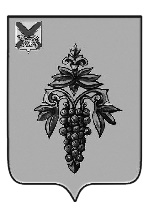 АДМИНИСТРАЦИЯ ЧУГУЕВСКОГО МУНИЦИПАЛЬНОГО ОКРУГА ПРИМОРСКОГО КРАЯ ПОСТАНОВЛЕНИЕ 19 августа 2021 года                                    с. Чугуевка                                          744-НПАО внесении изменений в постановление администрации Чугуевского муниципального района от 10 декабря 2019 года № 835-НПА «Об утверждении муниципальной программы «Материально-техническое обеспечение органов местного самоуправления Чугуевского муниципального округа» на 2020-2024 годыВ соответствии с решением Думы Чугуевского муниципального округа от 25 декабря 2020 года № 130 - НПА «О бюджете Чугуевского муниципального округа на 2021 год и плановый период 2022 и 2023 годов», руководствуясь статьей 43 Устава Чугуевского муниципального округа, администрация Чугуевского муниципального округаПОСТАНОВЛЯЕТ:Внести следующие изменения в постановление администрации Чугуевского муниципального района от 10 декабря 2019 года № 835-НПА «Об утверждении муниципальной программы «Материально-техническое обеспечение органов местного самоуправления Чугуевского муниципального округа» на 2020-2024 годы» (далее –  Программа):Паспорт Программы изложить в следующей редакции:«ПАСПОРТ МУНИЦИПАЛЬНОЙ ПРОГРАММЫ«МАТЕРИАЛЬНО-ТЕХНИЧЕСКОЕ ОБЕСПЕЧЕНИЕ ОРГАНОВ МЕСТНОГО САМОУПРАВЛЕНИЯ ЧУГУЕВСКОГО МУНИЦИПАЛЬНОГО ОКРУГА» НА 2020-2024 ГОДЫ1.2.  Раздел VI «Ресурсное обеспечение Программы» изложить в следующей редакции:«VI. Ресурсное обеспечение ПрограммыИсточником финансирования Программы являются средства бюджета Чугуевского муниципального округа. Для реализации программы, по предварительной оценке, потребуется финансовых ресурсов из средств бюджета округа в объеме 114 091,41 тыс. рублей, в том числе по годам реализации: 2020 г. - 28122,44 тыс. руб., 2021 г.- 25823,69 тыс. руб., 2022 г.- 21795,89 тыс. руб., 2023 г. - 20749,39 тыс. руб., 2024 г. - 17600,00 тыс. руб.  В ходе реализации Программы объемы ее финансирования могут корректироваться с учетом утвержденных на предстоящий финансовый год расходов бюджета.1.3. Приложение №1 к муниципальной Программе изложить в новой редакции (прилагается)1.4. Приложение № 3 к муниципальной Программе изложить в новой редакции (прилагается).2. Настоящее постановление вступает в силу со дня его официального опубликования.Глава  Чугуевского муниципального округа,глава администрации                                                          Р.Ю. ДеменевСведенияо целевых индикаторах, показателях муниципальной программы «Материально-техническое обеспечение органов местного самоуправления Чугуевского муниципального округа» на 2020-2024 годы____________Информацияо ресурсном обеспечении муниципальной программы «Материально-техническое обеспечение органов местного самоуправления Чугуевского муниципального округа» за счет средств бюджетаЧугуевского муниципального округа Ответственный исполнитель программыМуниципальное казенное учреждение «Центр хозяйственного обслуживания»Соисполнители муниципальной программы Администрация Чугуевского муниципального округаСтруктура муниципальной программы:- подпрограммы- отдельные мероприятиянетсодержание муниципального имущества и материально-техническое обеспечение деятельности администрации Чугуевского муниципального округа;приобретение автотранспортных средствРеквизиты нормативных правовых актов, которыми утверждены государственные программы Российской Федерации, Приморского краянетЦели муниципальнойпрограммы- содержание муниципального имущества и материально-техническое обеспечение деятельности органов местного самоуправления Чугуевского муниципального округа;- улучшение условий труда муниципальных служащих администрации и работников органов местного самоуправления Чугуевского муниципального округа;- оптимизация материально-технического обеспечения деятельности органов местного самоуправления, для осуществления управленческих функций по надлежащему содержанию административных зданий, служебных помещений и сооружений органов местного самоуправления, а также обеспечение автотранспортного обслуживания органов местного самоуправления и муниципальных учреждений Чугуевского муниципального округаЗадачи муниципальнойпрограммы- обеспечить чёткую, слаженную работу по материально-техническому и хозяйственному обеспечению деятельности органов местного самоуправления Чугуевского муниципального округа;- обеспечить надлежащее санитарное состояние зданий и помещений органов местного самоуправления Чугуевского муниципального округа в соответствии с правилами и нормами производственной санитарной и противопожарной защиты административных зданий;- обеспечить качественную уборку служебных и производственных помещений, прилегающих к административным зданиям территорий;- обеспечить обслуживание и ремонт электрооборудования;- проводить постоянное техническое обслуживание и ремонт инженерных систем и коммуникаций, оборудования, пожарно-охранной сигнализации, находящихся в административных зданиях;-обеспечить контроль за техническим состоянием административных зданий, служебных и складских помещений, телефонных сетей и коммуникаций, энергоснабжения, систем связи и сигнализации;- производить текущий ремонт административных зданий и помещений, инженерных систем и коммуникаций;- обеспечивать обслуживание, содержание, эксплуатацию и ремонт автотранспортных средств, находящихся в муниципальном казенном учреждении, поддерживать их в технически исправном состоянии;- приобретать топливо, горюче-смазочные материалы, запасные части, принадлежности для автотранспортных средств, находящихся в муниципальном казенном учреждении;- приобретать оргтехнику и канцтовары для муниципальных служащих и работников органов местного самоуправления Чугуевского муниципального округа;- обеспечивать прием и отправку корреспонденции для органов местного самоуправления Чугуевского муниципального округа;- обеспечивать сотрудников органов местного самоуправления Чугуевского муниципального округа подписными изданиями.Целевые индикаторы, показатели муниципальнойпрограммы- количество дополнительно приобретенных технических средств, (ед.);- площадь обслуживаемых административных зданий, служебных помещений и сооружений органов местного самоуправления Чугуевского муниципального округа, (м2);- количество транспортных средств для сопровождения муниципальных служащих, (ед.);- численность муниципальных служащих и работников муниципального казенного учреждения Чугуевского муниципального округа, которые обеспечены материально-техническими ценностями и хозяйственным инвентарем, (чел.)Этапы и сроки реализации муниципальной программыПрограмма реализуется в течение 2020-2024 годов в один этап.Объем средств бюджета Чугуевского муниципального округа на финансирование муниципальной программы Общий объем финансирования составляет 114 091,41 тыс. рублей за счет средств бюджета Чугуевского муниципального округа, в т.ч. по годам: 2020 г.- 28122,44 тыс. руб., 2021 г. – 25823,69 тыс. руб., 2022 г. – 21795,89 тыс. руб., 2023 г. – 20749,39 тыс. руб., 2024 г. – 17600,00 тыс. руб.Ожидаемые результаты реализации муниципальной программыОрганизация Программы позволит:- приобрести технические средства в количестве 390 ед.;- бесперебойно предоставлять 5 транспортных средства для сопровождения сотрудников органов местного самоуправления Чугуевского муниципального округа;- обеспечить материально-техническими ценностями и хозяйственным инвентарем деятельность 139,5 сотрудников органов местного самоуправления Чугуевского муниципального округа, в том числе 21 работника МКУ «ЦХО»;- своевременно производить оплату за потребленные коммунальные услуги, а также оплату за услуги сети Интернет и связи;- производить текущий ремонт административных зданий и помещений, инженерных систем и коммуникаций; - обеспечить надлежащее санитарное состояние зданий и помещений органов местного самоуправления Чугуевского муниципального округа, общей площадью 2154,40 м2 в соответствии с правилами и нормами производственной санитарной и противопожарной защиты административных зданий.Приложение № 1 к постановлению администрации Чугуевского муниципального округа        от 19.08.2021 № 744-НПА  «Приложение № 1 к муниципальной программе «Материально-техническое обеспечение органов местного самоуправления Чугуевского муниципального округа» на 2020-2024 годы»№п/пЦелевой индикатор,показатель(наименование)Ед.изм.Значение целевого индикатора, показателяЗначение целевого индикатора, показателяЗначение целевого индикатора, показателяЗначение целевого индикатора, показателяЗначение целевого индикатора, показателяЗначение целевого индикатора, показателя№п/пЦелевой индикатор,показатель(наименование)Ед.изм.Отчетный финансовый2019 год2020 год2021 год2022 год2023 год2024 год1234567891кол-во приобретенныхтехнических средств не менееед.4970808080802кол-во площадей в обслуживаемых административных зданиях, служебных помещениях и сооружениях  в муниципальном казенном учреждениикв.м2154,403110,502154,402154,402154,402154,403кол-во транспортных средств для сопровождения муниципальных служащихед.3555554кол-во муниципальных служащих и работников казенного учреждения администрации Чугуевского муниципального округа, которые обеспечены товарно-материальными ценностями и хозяйственным инвентаремчел.86139139,5139,5139,5139,5Приложение № 2 к постановлению администрации Чугуевского муниципального округа                        от 19.08.2021 № 744-НПА  «Приложение № 3 к муниципальной программе «Материально-техническое обеспечение органов местного самоуправления Чугуевского муниципального округа» на 2020-2024 годы»№п/п№п/п№п/пНаименование подпрограммы, отдельного мероприятияОтветственный исполнитель/ГРБСИсточники ресурсного обеспеченияОценка расходов (тыс.  руб.), годыОценка расходов (тыс.  руб.), годыОценка расходов (тыс.  руб.), годыОценка расходов (тыс.  руб.), годыОценка расходов (тыс.  руб.), годыОценка расходов (тыс.  руб.), годы№п/п№п/п№п/пНаименование подпрограммы, отдельного мероприятияОтветственный исполнитель/ГРБСИсточники ресурсного обеспечения2020 год2021 год2022 год2023 год2024 годитого по программе:1112345678910Муниципальная программа «Материально-техническое обеспечение органов местного самоуправления» Чугуевского муниципального округа на 2020-2024 годы Муниципальная программа «Материально-техническое обеспечение органов местного самоуправления» Чугуевского муниципального округа на 2020-2024 годы Муниципальная программа «Материально-техническое обеспечение органов местного самоуправления» Чугуевского муниципального округа на 2020-2024 годы Муниципальная программа «Материально-техническое обеспечение органов местного самоуправления» Чугуевского муниципального округа на 2020-2024 годы МКУ «ЦХО» / Администрация Чугуевского муниципального округаБюджет Чугуевского муниципального округа28122,4425823,6921795,8920749,3917600,00114091,411    1.1    1.1    1.Основное мероприятие «Содержание муниципального имущества и материально- техническое обеспечение деятельности администрации Чугуевского муниципального округа»МКУ «ЦХО» / Администрация Чугуевского муниципального округаБюджет Чугуевского муниципального округа24792,3425823,6921795,8920749,3917600,00110761,311.1.1.1.Расходы по оплате договоров, контрактов на выполнение работ, оказание услуг, связанных с материально-техническим обеспечением органов местного самоуправленияРасходы по оплате договоров, контрактов на выполнение работ, оказание услуг, связанных с материально-техническим обеспечением органов местного самоуправленияМКУ «ЦХО» / Администрация Чугуевского муниципального округаБюджет Чугуевского муниципального округа2550,005095,001254,001024,00900,0011023,001.2.Расходы на обеспечение деятельности (оказание услуг, выполнение работ) муниципального учрежденияРасходы на обеспечение деятельности (оказание услуг, выполнение работ) муниципального учрежденияРасходы на обеспечение деятельности (оказание услуг, выполнение работ) муниципального учрежденияМКУ «ЦХО» / Администрация Чугуевского муниципального округаБюджет Чугуевского муниципального округа18731,0417045,6916041,8915725,3913200,0080544,011.3.Расходы на приобретение коммунальных услугРасходы на приобретение коммунальных услугРасходы на приобретение коммунальных услугМКУ «ЦХО» / Администрация Чугуевского муниципального округаБюджет Чугуевского муниципального округа3511,303683,004500,004000,003500,0019194,302.Основное мероприятие «Приобретение транспортных средств»Основное мероприятие «Приобретение транспортных средств»Основное мероприятие «Приобретение транспортных средств»МКУ «ЦХО» / Администрация Чугуевского муниципального округаБюджет Чугуевского муниципального округа3330,100,000,000,000,003330,102.1. Расходы на приобретение техники Расходы на приобретение техники Расходы на приобретение техникиМКУ «ЦХО» / Администрация Чугуевского муниципального округаБюджет Чугуевского муниципального округа3330,100,000,000,000,003330,10